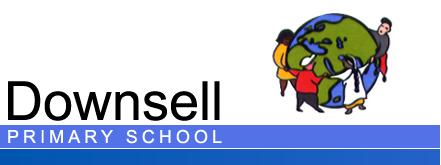 Minutes of School Council meetingDate: 18.10.16 @ 2.45pmPresent: Karen Britton,  please see attached sheet.Apologies: Who?IdeaActionWhenKBWelcome & apologies-KBHas all classes received their SC handbook?Yes, no actionKBHow effective were the School Council buddies? Very helpful was the feedback form Years 1,2,& 3KBAre there any ideas from all classes?Top ten choices taken from all classes:More playground activities (slides, see-saws, bikes, scooters, reading area, Music area with instruments etc)An astro-turf football pitchRespect shown to all children (by all children)No school uniform.All classes to have working computers/laptops.Snacks for all children (fruit etc)Electronic registersA shelter for KS1 (too hot in sunny weather).Nicer (cleaner & more) toilets.Improved choice for school dinners.Many ideas from all the classes were shared and we agreed to take the 10 most popular back to our classes to get them to vote for their top 5. This will be done by Friday morning and then SC will meet Friday afternoon to finalise the 5 that will be taken to the School Leadership team for discussion. We will invite Ms Jean to our Friday PM meeting, so that we can talk to her about our reasons and how we could help the school to make the desired changes.KBNext meeting’s agendaNext meeting on Friday 21st October             2016 @ 2.00pm.Any other businessNone